АДМИНИСТРАЦИЯЯРОСЛАВСКОГО МУНИЦИПАЛЬНОГО РАЙОНАПОСТАНОВЛЕНИЕ27.02.2018                                                                                                                                № 593О подготовке проектов изменений в Правила землепользования и застройки Карабихского сельского поселения ЯМР и Правила землепользования и застройки Курбского сельского поселения ЯМРВ соответствии со статьями 30-37 Градостроительного кодекса Российской Федерации, Администрация района  п о с т а н о в л я е т:1. Градостроительной комиссии Ярославского муниципального района подготовить проекты изменений в Правила землепользования и застройки Карабихского сельского поселения ЯМР и Правила землепользования и застройки Курбского сельского поселения ЯМР.Утвердить порядок, сроки проведения работ и исполнителей                         по подготовке проектов, указанного в пункте 1 постановления, согласно приложению.Установить, что предложения физических и юридических лиц о порядке, сроках подготовки и содержании проектов, указанных в пункте 1 постановления, направляются в управление архитектуры и градостроительства Администрации Ярославского муниципального района Ярославской области (150001, Ярославская обл., Ярославль, Московский проспект, д. 11/12) в течение 15 дней со дня официального опубликования постановления.Опубликовать постановление в газете «Ярославский агрокурьер»                       и разместить на официальном сайте Администрации Ярославского муниципального района.Контроль за исполнением постановления возложить на первого заместителя Главы Администрации ЯМР.Постановление вступает в силу со дня официального опубликования.Глава Ярославскогомуниципального района                                                                 Н.В. ЗолотниковПРИЛОЖЕНИЕ к постановлению Администрации ЯМРот  27.02.2018  № 593Порядок и сроки проведения работ по подготовке проектов изменений в Правила землепользования и застройки Карабихского сельского поселения ЯМР и Правила землепользования и застройки Курбского сельского поселения ЯМР №Виды работ (этапы)Сроки исполненияИсполнитель1.Разработка проекта изменений в Правила землепользования и застройки (далее – Проект), представление проекта на рассмотрение градостроительной комиссии ЯМР30 днейУАиГ ЯМР2.Рассмотрение и направление Проекта Главе ЯМР или в случае обнаружения его несоответствия требованиям и документам, указанным в п. 9 ст. 31 ГрК РФ, на доработку 5 днейГрадостроительная комиссия ЯМР3.Доработка Проектов15 днейУАиГ ЯМР4.Принятие решения о проведении публичных слушаний по представленному Главе ЯМР Проектуне позднее10 дней содня полученияпроектаГлава ЯМР5.Опубликование материалов по Проекту. Проведение публичных слушанийне менее2 месяцев ине более4 месяцевГрадостроительная комиссия ЯМР6.Внесение изменений в Проект по результатам публичных слушаний (п. 15 ст. 31 ГрК РФ). Представление Проекта, заключения по результатам публичных слушаний Главе ЯМР для принятия решениясрок  определяется в зависимости от количестванесоответствий, не более3 недельГрадостроительная комиссия ЯМР7.Принятие решения о направлении Проекта на Муниципальный совет или об отклонении Проекта и направлении его на доработку в комиссию с указанием даты его повторного представленияв течение14 дней после представления проектаГлава ЯМР8.Доработка Проектаи представление его Главе ЯМР в зависимости от объема корректировкиГрадостроительная комиссия ЯМР9.Направление Проектана Муниципальный Совет на рассмотрение для принятия решения об утверждении илинаправление  Проекта Главе ЯМР на доработкув течение 10 дней после представленияпроекта на доработкуГлава ЯМР,градостроительная комиссия ЯМР 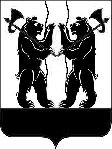 